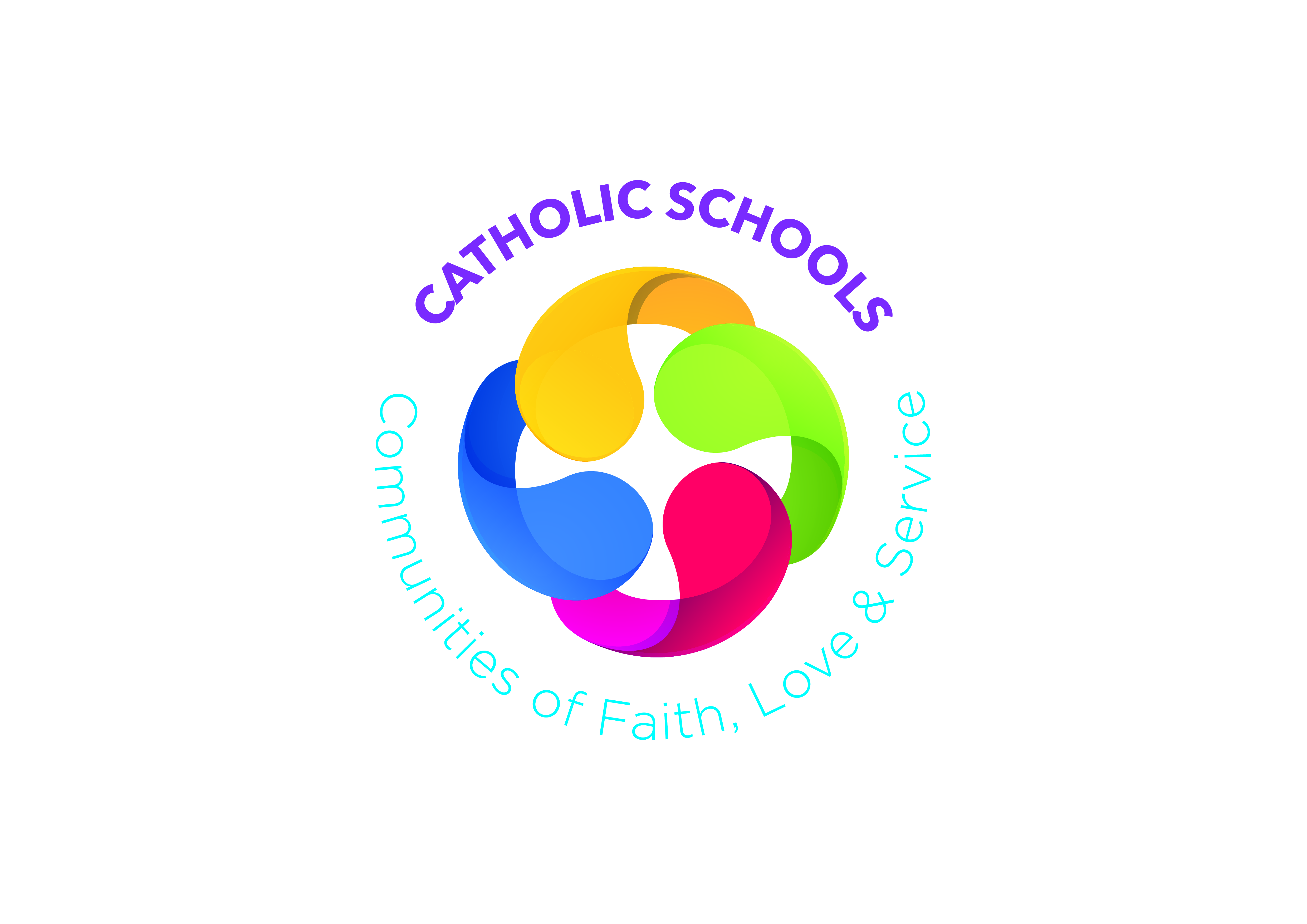 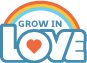 Prayer SpaceGreen cloth (Ordinary Time); Bible Mt 19; Ps 139; Candle; Cross/CrucifixAdd to this space each week throughout the monthGreen cloth (Ordinary Time); Bible Mt 19; Ps 139; Candle; Cross/CrucifixAdd to this space each week throughout the monthGreen cloth (Ordinary Time); Bible Mt 19; Ps 139; Candle; Cross/CrucifixAdd to this space each week throughout the monthGreen cloth (Ordinary Time); Bible Mt 19; Ps 139; Candle; Cross/CrucifixAdd to this space each week throughout the monthWeek 1Week 2We can Hear God’s Voice within UsWeek 3Our Conscience Develops as we GrowWeek 4Catholic Schools’ WeekLearning ObjectivesTalk about God’s unconditional love Identify conscience as God’s voice deep within me guiding me on what is right and wrongRecall and explain the story of the Rich Young ManListen to God calling me to be the best I can beTalk about how the choices I make influence the person I will becomeI will grow in awareness of right and wrong over timeGod calls me to live a good life and this will take a lifetimeI need to help my conscience develop through prayer, receiving the sacraments and reading God’s wordLearning and Teaching ActivitiesChat about the kind of person you areActivity:  ’Me’ now!Activity:  ImagineArt:  ‘Me’ in five yearsSong:  Make a good choiceStory:  A Tale of Two SeedsChat about becoming the best person you can beActivity:  Being TreePoem:  The Voice WithinActivity:  The good things my conscience prompts me to doActivity:  Stories to TellScripture:  Jesus and the Rich Young Man Mt 19:16-17; 20-22Art:  My inner voicePB p50-51 God’s VoiceTM pp179-188Story:  Jamie’s ConscienceSong:  More Than JustChat about how our conscience develops as we growActivity:  Someone who helps meActivity:  We learn as we growArt:  The Real WorldArt:  Our Dream WorldChat about our real world and our dream worldStory:  Willie Bermingham and ALONEOnline:  ALONE organisationActivity:  I can help!PB p54-56 Our conscience developsTM pp189-197Focus on the activities for Catholic Schools’ WeekSee link below:https://www.catholicschools.ie/catholic-schools-week-2021-resources/Praying TogetherReflective PrayerPrayer:  God is With UsPrayer Service:  Ps 139Listening to God’s voicePrayer:  God Calls UsPrayer Service:  Holy FamilyAt HomePB p57 ConsciencePB p56 AloneCross Curricular LinksLLT:  Unit 3: Fit for the Future http://www.nicurriculum.org.uk/docs/key_stages_1_and_2/areas_of_learning/pdmu/livinglearningtogether/year7/yr7_unit3.pdfUnit 5: Says Who? http://www.nicurriculum.org.uk/docs/key_stages_1_and_2/areas_of_learning/pdmu/livinglearningtogether/year7/yr7_unit5.pdfPDMU:  Theme 1: Self-Awareness https://ccea.org.uk/downloads/docs/ccea-asset/Resource/PDMU%20Progression%20Grid%20for%20Key%20Stage%202.pdfTheme 3: Learning to Learn https://ccea.org.uk/downloads/docs/ccea-asset/Resource/PDMU%20Progression%20Grid%20for%20Key%20Stage%202.pdfTheme 5: Relationships https://ccea.org.uk/downloads/docs/ccea-asset/Resource/PDMU%20Progression%20Grid%20for%20Key%20Stage%202.pdfTheme 6: Rules, rights, responsibilities https://ccea.org.uk/downloads/docs/ccea-asset/Resource/PDMU%20Progression%20Grid%20for%20Key%20Stage%202.pdfRSE:  The Wonder of My Being P7 UnitCSW: https://www.catholicschools.ie/catholic-schools-week-2021-resources/LLT:  Unit 3: Fit for the Future http://www.nicurriculum.org.uk/docs/key_stages_1_and_2/areas_of_learning/pdmu/livinglearningtogether/year7/yr7_unit3.pdfUnit 5: Says Who? http://www.nicurriculum.org.uk/docs/key_stages_1_and_2/areas_of_learning/pdmu/livinglearningtogether/year7/yr7_unit5.pdfPDMU:  Theme 1: Self-Awareness https://ccea.org.uk/downloads/docs/ccea-asset/Resource/PDMU%20Progression%20Grid%20for%20Key%20Stage%202.pdfTheme 3: Learning to Learn https://ccea.org.uk/downloads/docs/ccea-asset/Resource/PDMU%20Progression%20Grid%20for%20Key%20Stage%202.pdfTheme 5: Relationships https://ccea.org.uk/downloads/docs/ccea-asset/Resource/PDMU%20Progression%20Grid%20for%20Key%20Stage%202.pdfTheme 6: Rules, rights, responsibilities https://ccea.org.uk/downloads/docs/ccea-asset/Resource/PDMU%20Progression%20Grid%20for%20Key%20Stage%202.pdfRSE:  The Wonder of My Being P7 UnitCSW: https://www.catholicschools.ie/catholic-schools-week-2021-resources/LLT:  Unit 3: Fit for the Future http://www.nicurriculum.org.uk/docs/key_stages_1_and_2/areas_of_learning/pdmu/livinglearningtogether/year7/yr7_unit3.pdfUnit 5: Says Who? http://www.nicurriculum.org.uk/docs/key_stages_1_and_2/areas_of_learning/pdmu/livinglearningtogether/year7/yr7_unit5.pdfPDMU:  Theme 1: Self-Awareness https://ccea.org.uk/downloads/docs/ccea-asset/Resource/PDMU%20Progression%20Grid%20for%20Key%20Stage%202.pdfTheme 3: Learning to Learn https://ccea.org.uk/downloads/docs/ccea-asset/Resource/PDMU%20Progression%20Grid%20for%20Key%20Stage%202.pdfTheme 5: Relationships https://ccea.org.uk/downloads/docs/ccea-asset/Resource/PDMU%20Progression%20Grid%20for%20Key%20Stage%202.pdfTheme 6: Rules, rights, responsibilities https://ccea.org.uk/downloads/docs/ccea-asset/Resource/PDMU%20Progression%20Grid%20for%20Key%20Stage%202.pdfRSE:  The Wonder of My Being P7 UnitCSW: https://www.catholicschools.ie/catholic-schools-week-2021-resources/LLT:  Unit 3: Fit for the Future http://www.nicurriculum.org.uk/docs/key_stages_1_and_2/areas_of_learning/pdmu/livinglearningtogether/year7/yr7_unit3.pdfUnit 5: Says Who? http://www.nicurriculum.org.uk/docs/key_stages_1_and_2/areas_of_learning/pdmu/livinglearningtogether/year7/yr7_unit5.pdfPDMU:  Theme 1: Self-Awareness https://ccea.org.uk/downloads/docs/ccea-asset/Resource/PDMU%20Progression%20Grid%20for%20Key%20Stage%202.pdfTheme 3: Learning to Learn https://ccea.org.uk/downloads/docs/ccea-asset/Resource/PDMU%20Progression%20Grid%20for%20Key%20Stage%202.pdfTheme 5: Relationships https://ccea.org.uk/downloads/docs/ccea-asset/Resource/PDMU%20Progression%20Grid%20for%20Key%20Stage%202.pdfTheme 6: Rules, rights, responsibilities https://ccea.org.uk/downloads/docs/ccea-asset/Resource/PDMU%20Progression%20Grid%20for%20Key%20Stage%202.pdfRSE:  The Wonder of My Being P7 UnitCSW: https://www.catholicschools.ie/catholic-schools-week-2021-resources/Other Suggestions for JanuaryFeast day:  Mary, Mother of God (1st); Epiphany (6th); Baptism of Our LordFeast day:  Mary, Mother of God (1st); Epiphany (6th); Baptism of Our LordFeast day:  Mary, Mother of God (1st); Epiphany (6th); Baptism of Our LordFeast day:  Mary, Mother of God (1st); Epiphany (6th); Baptism of Our LordDifferentiationWhat went well?What would I change?Suggested Additional Resourceshttp://www.kandle.ie/http://www.derrydiocese.org/www.educationdublindiocese.iewww.prayingincolour.comwww.drawing-god.com http://www.kandle.ie/http://www.derrydiocese.org/www.educationdublindiocese.iewww.prayingincolour.comwww.drawing-god.com http://www.kandle.ie/http://www.derrydiocese.org/www.educationdublindiocese.iewww.prayingincolour.comwww.drawing-god.com http://www.kandle.ie/http://www.derrydiocese.org/www.educationdublindiocese.iewww.prayingincolour.comwww.drawing-god.com 